En la Universidad de Jaén, el día 15 de octubre de 2015, a las 10:30 horas, tiene lugar la reunión de la Comisión de Biblioteca, con la asistencia de los siguientes miembros:Dña. María Dolores Rincón GonzálezD. Juan Antonio Linares LendínezD. Francisco José Márquez JiménezDña. Amparo Navarro RascónDña. Catalina Rus CasasD. Sebastián Jarillo CalvarroExcusan su asistencia:D. Luis Javier Gutiérrez JerezDña. Mª de la Paz Hurtado VillarD. José Antonio Plaza JiménezD. José Luis Solana RuizOrden del díaCuadro de Mando Integral 2015Informe comparativo con bibliotecas Rebiun 2010-2014Encuesta de satisfacción de personal 2015Calendario y horario de las Salas de Estudio de la BUJASuscripción de publicaciones periódicas de la BUJA 2016 (cargo centralizado)Sugerencias BibliográficasGrupo de discusión “Los servicios de la BUJA” Ruegos y preguntasDesarrollo de la Comisión:Dña. María Dolores Rincón inicia la reunión presentando la edición número 6 del Cuadro de Mando Integral 2015, documento de planificación de la Biblioteca de la Universidad de Jaén. A continuación da la palabra a D. Sebastián Jarillo que detalla el contenido de los apartados que se han actualizado:Informe comparativo con bibliotecas Rebiun 2010-2014: D. Sebastián Jarillo explica cómo se ha llevado a cabo la selección de bibliotecas universitarias objeto del informe y detalla cada uno de los indicadores recogidos.Encuesta de satisfacción de personal 2015: D. Sebastián Jarillo detalla el resultado de la encuesta y las conclusiones a las que se ha llegado tras su análisis.Dña. María Dolores Rincón propone alterar el orden del día y dejar como último punto el relativo a Calendario y horario de las Salas de Estudio de la BUJA, debido a que es un tema de especial importancia para estudiantes y aún no ha llegado ninguno a la reunión. La Comisión accede por unanimidad.Dña. María Dolores Rincón presenta el documento Suscripción de publicaciones periódicas de la BUJA 2016 (cargo centralizado). A continuación da la palabra a D. Sebastián Jarillo que detalla el contenido del documento y la propuesta que en él se desarrolla. Tras discusión, la Comisión de Biblioteca lo aprueba por unanimidad.Dña. María Dolores Rincón presenta el documento de Sugerencias Bibliográficas. A continuación da la palabra a D. Sebastián Jarillo que detalla el contenido del documento y la propuesta que en él se desarrolla. Tras discusión, la Comisión de Biblioteca lo aprueba por unanimidad.Dña. María Dolores Rincón presenta el grupo de discusión Los servicios de la BUJA, tras lo que da la palabra a D. Sebastián Jarillo, que detalla los resultados de una encuesta que se hizo a los miembros de la Comisión previa a la reunión. A continuación, se relacionan los servicios que la Biblioteca ofrece a sus usuarios, discutiéndose de cada uno su importancia, uso y satisfacción. Se recogen las opiniones de los dos grupos de usuarios de la Biblioteca presentes: PDI y PAS. Los resultados del grupo de discusión se publicarán en el Cuadro de Mando Integral de la BUJA.Propuestas:Respecto al servicio adquisición de nuevos documentos, D. Francisco José Márquez propone actualizar el formulario de relación de necesidades.Respecto al servicio de préstamo se trata el caso de los documentos adquiridos con centros de gasto no centralizados. D. Francisco José Márquez Jiménez, Dña. Amparo Navarro Rascón y Dña. Catalina Rus Casas exponen los procedimientos de sus respectivos Departamentos. Se propone que Biblioteca elabore un informe.Respecto al servicio de asesoramiento ORCID y evaluación de la actividad investigadora, Dña. María Dolores Rincón propone enviar un escrito informativo a la totalidad de PDI.Dña. María Dolores Rincón presenta una propuesta de Calendario y horario de las Salas de Estudio de la BUJA. Tras discusión, la Comisión de Biblioteca la aprueba por unanimidad.Además, Dña. María Dolores Rincón plantea la importancia de mantener el Servicio de Biblioteca abierto en períodos vacacionales. La Comisión de Biblioteca manifiesta por unanimidad su acuerdo, proponiendo que la Biblioteca se mantenga abierta con un horario lo más amplio posible durante las vacaciones.Sin más temas que tratar se da por concluida la reunión a las 14:00 horas.Universidad de Jaén. 15 de octubre de 2015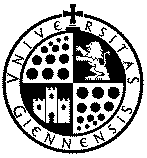 Universidad de JaénVicerrectorado de Proyección de la Cultura, Deportes y Responsabilidad SocialACTA DE LA REUNIÓN DE LA COMISIÓN DE BIBLIOTECAUniversidad de Jaén, 15 de octubre de 2015